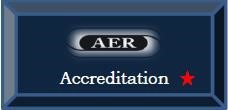 Accreditation Reviewer Information FormName:   	Preferred Email Address:   	Preferred Phone Number:   	  State/Province:	 Job Title:   	Certifications/Licenses: Please write in all that apply (CATIS, TVI/TSVI, COMS, CVRT, CLVT, OTHER)  	How many years have you worked with or on behalf of individuals who are visually impaired?   	Languages in addition to English in which you are fluent:  ________________________________ (Speak ____) (Read ___) (Write ____)________________________________ (Speak ____) (Read ___) (Write ____)Please mark an X for each of your areas of expertise below:  Administration 	Human Resources  	Finance  	Program Evaluation		Independent Living Services 	Counseling   	Pre-School/Early Intervention 	K-12 Programs  	Low Vision Clinic Services	 Vocational Services ______   Voc Counseling _____Expanded Core Curriculum (after-school/summer) 	Industries/Employment Services 	Blindness Prevention Services 	Multiple Disabilities  	Provision of Reading Materials 	Other (please specify):   	